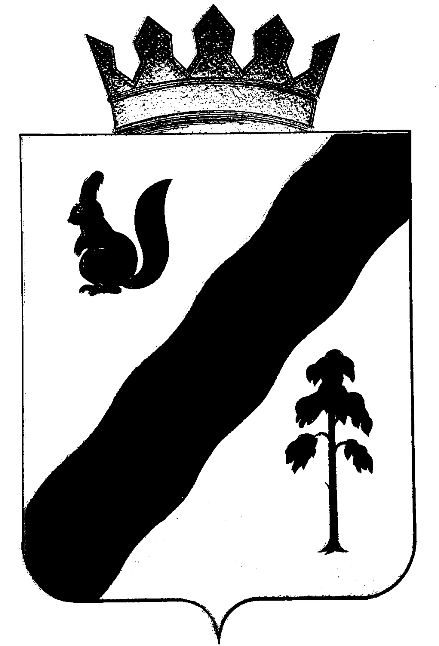 ПОСТАНОВЛЕНИЕАДМИНИСТРАЦИиГАЙНСКОГО МУНИЦИПАЛЬНОГО ОКРУГАПЕРМСКОГО КРАЯ	В связи с приведением муниципальных правовых актов в соответствие с действующим законодательством,Администрация Гайнского муниципального округа ПОСТАНОВЛЯЕТ:Внести в постановление администрации Гайнского муниципального района от 09.12.2019  №655-245-01-08 «Об утверждении муниципальной программы «Муниципальные дороги Гайнского муниципального округа» следующие изменения:   1.1. В паспорте программы п. 6.1. изложить в следующей редакции: Общая   сумма  бюджетных средств, необходимых для реализации программных мероприятий, составляет 296 688 038,18  руб. (на 2020- 2023г.г.)Из них по годам: 2020г. 76 593 041,19 руб. из них:  местный бюджет- 21 286 803,33 руб.краевой бюджет- 55306237,86 руб.  2021г.-  105 978 196,99 руб. из них: местный бюджет- 31 536 013,04 руб. краевой бюджет- 74 442 183,95 руб.2022г.- 65 019 600,00 руб. из них:местный бюджет-28 430 000,00 руб.краевой бюджет-36 589600,00. 2023г. – 49 097 200,00 руб. из них:местный бюджет-28 850 000,00 руб.краевой бюджет-20 247 200,00 руб.1.2. Приложение №1 таблицу 1.2. Основные мероприятия «Ремонт автомобильных дорог местного значения с софинансированием из Дорожного фонда Пермского края изложить в следующей редакции:1.2. Основные мероприятия «Ремонт автомобильных дорог местного значения с софинансированием из Дорожного фонда Пермского края»   2.	Настоящее постановление вступает в силу со дня подписания и подлежит размещению на официальном сайте администрации Гайнского муниципального округа.Глава муниципального округа― глава  администрации Гайнского муниципального округа                                            Е.Г. ШалгинскихЛИСТ  СОГЛАСОВАНИЯВид (распоряжение, постановление) и заголовок проекта документа: Постановление «О внесении изменений в постановление администрации Гайнского муниципального района от 09.12.2019 №655-245-01-08 « Об утверждении муниципальной программы «Муниципальные дороги Гайнского муниципального округа»Руководитель структурного подразделения   администрации района, других учреждений                                            и организаций, представляющих проект     _________________________ О.В. Харина                                                                         (должность, инициалы, фамилия, личная подпись, дата)Распоряжение, постановление направить:Всего__5___   экз. .		                                                                       Получено для отправки  _______________________                                                                                    кол – во экз.                (дата, личная подпись)                                                                          Направлено по списку    _______________________                                                                                                                          (дата, личная подпись)Исполнитель: зав. сектором дорожно-транспортного хозяйства О.А. Кривощекова   (34245) 2-10-37                                                                                                                    (фамилия, инициалы, должность, номер телефона)                                                                     01.06.2021№442N п/пПеречень мероприятийСредства на реализацию мероприятий,   руб.Средства на реализацию мероприятий,   руб.Средства на реализацию мероприятий,   руб.Средства на реализацию мероприятий,   руб.Средства на реализацию мероприятий,   руб.Средства на реализацию мероприятий,   руб.Средства на реализацию мероприятий,   руб.Средства на реализацию мероприятий,   руб.Средства на реализацию мероприятий,   руб.Средства на реализацию мероприятий,   руб.Средства на реализацию мероприятий,   руб.Средства на реализацию мероприятий,   руб.Средства на реализацию мероприятий,   руб.N п/пПеречень мероприятий2020  год2020  год2020  год2021 год2021 год2021 год2022 год2022 год2022 год2023 год2023 год2023 год2023 годN п/пПеречень мероприятийВсегоВ том числеВ том числеВсегоВ том числеВ том числеВсегоВ том числеВ том числеВсегоВсегоВ том числеВ том числеN п/пПеречень мероприятийВсегокраевой бюджетместный бюджетВсегокраевой бюджетместный бюджетВсегокраевой бюджетместный бюджетВсегоВсегокраевой бюджетместный бюджет1.Ремонт автомобильной дороги "д. Иванчино-п. Чуртан"2 826 048,752 542 023,75284 025,002.Ремонт моста на км 33+500 на автомобильной дороге "д. Иванчино-п. Чуртан"2 070 524,351 862 431,45208 092,903.Ремонт автомобильной дороги "Усть-Весляна-Сейва"6 368 000,005 728 000,00640 000,004.Ремонт автомобильной дороги "д. Давыдово-п. Жемчужный"3 405 989,963 017 181,62388 808,345.Ремонт автомобильной дороги  "д. Иванчино-п. Красный Яр"1 028 164,14883 412,60144 751,546.Ремонт автомобильной дороги "подъезд к д. Имасы"895 000,00795 000,00100 000,007.Ремонт автомобильной дороги "р. Кама-п. В-Старица-п. Луным-п. Лель"1 300 000,001170 000,00130 000,008.Ремонт  автомобильной дороги "подъезд к п. Оныл"500 461,53435 461,5365 000,009.Ремонт автомобильной дороги "подъезд к д. Тиуново"1 110 720,00968 320,00142 400,0010.Ремонт моста р. Дозовка на автомобильной дороге "д. Давыдово-п. Жемчужный"1 500 000,001 350 000,00150 000,0011.Ремонт моста через р. Ручей на км 9+420 автомобильной дороги "п. Усть-Весляна-п. Сейва"2 194 192,371 967 986,97  226 205,4012.Ремонт моста через р. Малая Сордва на км 4+560 автомобильной дороги "п. Усть-Весляна-п. Сейва"2 364 286,712 120 545,81  243 740,9013.Ремонт моста через р. Большая Сордва на км 5+190 автомобильной дороги "п. Усть-Весляна-п. Сейва"2 095 119,71  1 814 964,61  280 155,1014.Ремонт моста через р. Пугва на км 16+700 автомобильной дороги "п. Усть-Весляна-п. Сейва"3 786 184,353 397 857,75388 326,6015.Ремонт моста на км 1+600 автомобильной дороги "ур. Лугдын-Кебраты"487 612,66422 415,1065 197,5616.Ремонт водопропускной трубы на км 1+330 подъездной автомобильной дороги к п. Усть-Весляна протяженностью 30 м (экономия)329 916,5296 924,8532 991,6517.Ремонт моста р. Большая Парья на автомобильной дороге "Иванчино- Красный Яр" протяженностью 9 п.м. (экономия)488 665,85439 799,27488 66,5818.Ремонт водопропускной трубы по ул. Центральная п. Сосноая возле д. № 13 протяженностью 30 м (экономия)247 712,4222 941,16247 71,2419.Ремонт водопропускной трубы на км 19+800 автомобильной дороги "Усть-Весляна - Сейва" протяженностью 30 м (экономия)282 862,8254 576,5228 286,2820.Ремонт водопропускной трубы и автомобильной дороги в п. Усть-Весляна  по ул. Советская возле д. № 7  протяженностью 300 м (экономия)454121,00408 708,9045412,1021.Ремонт моста в п. Серебрянка по ул. Центральная возле д. № 24а протяженностью 40 м  (экономия)1 130 824,121 017 741,71113 082,4122.Устройство временных пешеходных сходов (трапов) на мост р. Дозовка автомобильной дороги «Давыдово - Жемчужный» протяженностью 16 п.м (ЧС)162 423,00146 180,7016 242,3023.Восстановление размытого деревянного моста через ручей км 9+320  автомобильной дороги «Давыдово - Жемчужный» протяженностью 0,010 км (ЧС)66 002,0059 401,806 600,2024.Восстановление размытых объездов мостов автомобильной дороги «Усть-Весляна - Сейва» протяженностью 0,020 км (ЧС)185 304,00166 773,6018 530,4025.Восстановление размытых участков автомобильной дороги «Усть-Черная – Керос» протяженностью 0,065 км (ЧС)63 716,0057 344,406 371,6026.Восстановление участков автомобильной дороги  «Давыдово - Жемчужный» протяженностью 0,450 км    (ЧС)8 663 257,007 796 931,30866 325,7027.Восстановление участков автомобильной дороги  «берег р. Кама – Верхняя-Старица – Луным – Лель» протяженностью 0,500 км  (ЧС)994 410,76882 625,96111 784,8028.Восстановление участков автомобильной дороги «ур. Лугдын- Кебраты»протяженностью 1,050 км (ЧС)8 753 747,327 873 973,72879 773,6029.Восстановление участков автомобильной дороги «Усть-Черная - Керос» протяженностью 0,560 км  (ЧС) 5 561 686,005 005 517,40556 168,6030.Восстановление участков автомобильной дороги «Кебраты - Верхний Будым» протяженностью 0,010 км  (ЧС)310 270,85279 087,8531 183,0031.Восстановление участков автомобильной дороги «подъезд к п. Шордын» протяженностью 0,050 км  (ЧС)164 845,58164 845,58446 034,67384 639,6761 395,0032.Ремонт автомобильной дороги "Гайны - Касимовка" протяженностью 4,35 км6 368 888,005731999,20636888,8033.Ремонт автомобильной дороги "д. Иванчино - п.  Чуртан" протяженностью 1,116км2832338,82 549 104,92283 233,8834.Ремонт автомобильной дороги по ул. Луговая, д. Елево -   0,519 км481 935,00433 741,5048 193,5035.Ремонт автомобильной дороги по ул. Луговая,  п. Харино - 0,430 км 533 333,34480 000,0053 333,3436.Ремонт автомобильной дороги по ул. Сплавщиков, п. Харино - 0,700 км 1 297 198,121167478,30129 719,8237.Ремонт автомобильной дороги по ул. Сазонова, п. Гайны – 0,100 км200 000,00180 000,0020 000,0038.Ремонт автомобильной дороги по ул. Советская, п. Гайны -   0,160 км 228 000,00205 200,00 22 800,0039.Ремонт автомобильной дороги по пер. Колхозный, п. Гайны - 0,258 км444 444,45400 000,00 44 444,4540.Ремонт автомобильной дороги по ул. Кирова, п. Гайны - 0,300 км600 000,00540 000,0060 000,0041.Ремонт автомобильной дороги по ул. Маяковского - 0,400 км, пер. Кирпичный - 0,140 км,   п. Гайны 720 000,00648 000,0072 000,0042Ремонт автомобильной дороги по ул. Пролетарская п. Гайны – 0,140 км170 000,00153 000,0017 000,0043Ремонт автомобильной дороги по пер. Пионерский, п. Гайны - 0,160 км 340 000,00306 000,0034 000,0044Ремонт автомобильной дороги по пер. Школьный, п. Сергеевский - 0,180 км221 842,78199 658,5022184,2845Ремонт автомобильной дороги по ул. Ленина, п. Гайны - 0,300 км 
550 000,00495 000,0055 000,0046Ремонт автомобильной дороги по пер. Клубный, п. Гайны -    0,320 км 600 000,00 540 000,0060 000,0047Ремонт автомобильной дороги по ул. Коммунистическая, ул. Дзержинского, п. Гайны - 0,700 км14855327,5313369794,781485532,7548Ремонт автомобильной дороги по ул. Луговая, д. Данилово - 0,635 км1 351 795,001 216 615,50135 179,5049Ремонт автомобильной дороги по ул. Подгорная, д. Иванчино -  0,310 км334 000,00300 600,00 33 400,0050Ремонт автомобильной дороги по ул. Ленина, п. Кебраты - 0,280 км519 188,00467 269,2051 918,8051Ремонт автомобильной дороги по ул. Западная, п. Сейва - 0,200 км 210 812,00189 730,8021 081,2052Ремонт автомобильной дороги по ул. Созонова, п. Оныл - 0,450 км370 000,00 333 000,0037 000,0053Ремонт автомобильной дороги по ул. Набережная, п. Серебрянка – 0,200 км222 222,23200000,0022 222,2354Ремонт автомобильной дороги по ул. Юбилейная, п. Керос - 0,100 км 120 000,00108 000,0012 000,0055Ремонт автомобильной дороги по ул. Кунгурская, п. Касимовка - 0,450 км 540 000,00 486 000,0054 000,0056Ремонт автомобильной дороги «д. Давыдово - п. Жемчужный» - 1,200 км1 632 118,001 468 906,20163 211,8057Ремонт автомобильной дороги «Усть-Весляна – Сейва» - 0,600 км1 738 994,581 565 095,12173 899,4658Ремонт автомобильной дороги «д. Иванчино – п. Чуртан» - 0,480 км1 049 059,87944 153,88104 905,9959Ремонт автомобильной дороги «Иванчино - Красный Яр» - 0,600 км1 537 390,001 383 651,00153 739,0060Ремонт подъездной автомобильной дороги к п. Оныл - 0,460  км450 000,00405 000,0045 000,0061Ремонт автомобильной дороги «Гайны - Касимовка» - 1,00 км3 315 555,562 984 000,00331 555,5662Ремонт  автомобильной дороги по ул. Лесопромышленная от ул. Коммунистическая  до д. №17, протяженностью 0,570 км; по ул. Гаражная от ул. Коммунистическая до д. №12, протяженностью 0,600 км в п. Гайны3 733 454,643 360 109,17373 345,4763Ремонт  автомобильной дороги по ул. Мира от д. № 14 до д. № 35 в п. Гайны2 630 585,002 367 526,50263 058,5064Ремонт автомобильной дороги по ул. Гражданская от д. №2а до  ул. Мира в п. Гайны847 005,80762 305,2284 700,5865Восстановление моста через р. Дозовка на автомобильной дороге общего пользования местного значения "Давыдово-Жемчужный"1 242 870,001 118 583,00124 287,0066Восстановление моста через р. Лупья на автомобильной дороге общего пользования местного значения "Давыдово-Жемчужный"3843211,003 458 898,89384 322,1167Восстановление моста через р. Ручь на автомобильной дороге общего пользования местного значения "Усть-Черная - Керос" 6 457 780,005 812 002,00645 778,0068Восстановление водопропускной трубы на км 1+100 автомобильной дороги общего пользования местного значения «Подъезд к п. Шордын»280 379,00252 341,1028 037,9069Восстановление водопропускной трубы на км 2+400 автомобильной дороги общего пользования местного значения «Подъезд к п. Шордын»291 838,80262 654,9229 183,8870Восстановление водопропускной трубы на км 3+400 автомобильной дороги общего пользования местного значения «Подъезд к п. Шордын»476 578,00428 920,2047 657,8071Восстановление водопропускной трубы на км 3+900 автомобильной дороги общего пользования местного значения «Подъезд к п. Шордын»291 684,00262 515,6029 168,4072Восстановление водопропускной трубы на км 3+930 автомобильной дороги общего пользования местного значения «Подъезд к п. Шордын»291 684,00262 515,6029 168,4073Восстановление водопропускной трубы на км 4+500 автомобильной дороги общего пользования местного значения «Подъезд к п. Шордын»655 331,00589 797,9065 533,1074Восстановление моста на автомобильной дороге общего пользования местного значения «урочище Лугдын - п. Кебраты»1 069 146,00962 231,40106 914,6075Восстановление моста через Чертово озеро на автомобильной дороге общего пользования местного значения «урочище Лугдын - п. Кебраты»12 669 394,8711 402 455,401 266 939,474 616 274,134 154 646,70461 627,4376Неиспользованные средства на ремонт автомобильных дорог местного значения с софинансированием из Дорожного фонда Пермского края0,190,150,0436038836,9932434953,303603883,6722496888,9020 247 200,0020 247 200,002249688,90Всего:Всего:56274583,650417342,405857241,2082 750 961,1974 442 183,958308787,2140 655111,1236 589600,004 065 511,1222496888,9020 247 200,0020 247 200,002249688,90Должность руководителя,наименование организацииИнициалы,фамилияДата поступленияпроекта, подписьЗамечания, предложенияЛичная подпись, датаНачальник  финансового отделаН.И. МизеваВедущий специалист-юристД.Н. БазуеваОрг. отдел (в дело)1Финансовое управление1Дума Гайнского муниципального округа1-ЦБУ                                            1Сектор дорожно-транспортного хозяйства1-